ROMÂNIA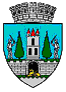 JUDEŢUL SATU MARECONSILIUL LOCAL AL MUNICIPIULUI SATU MAREHOTĂRÂREA NR. 131 /27.05.2021privind aprobarea Profilului Consiliului de Administratie al Apaserv Satu Mare SA și a Profilului candidatului pentru poziţia de membru în Consiliul de administrație al Apaserv Satu Mare S.A.	Consiliul Local al Municipiului Satu Mare întrunit în şedinţa ordinară din data de 27.05. 2021, 	Analizând proiectul de hotărâre înregistrat sub nr. 29408/25.05.2021, Referatul de aprobare al primarului municipiului Satu Mare, înregistrat cu nr. 29409/25.05.2021, în calitate de iniţiator, Raportul Serviciului Managementul Resurselor Umane, înregistrat sub nr. 29410/25.05.2021, avizele comisiilor de specialitate ale Consiliului Local Satu Mare, Luând act de adresa înaintată executivului de către directorul general al societății  APASERV Satu Mare S.A. cu nr. 8381/20.05.2021, înregistrată la sediul instituției sub nr. 29181/21.05.2021 și Raportul de specialitate nr. 169/19.05.2021 al Asociației de Dezvoltare Intercomunitară pentru Servicii în sectorul de apă și Apă Uzată din județul Satu Mare privind inițierea unui proiect de hotărâre în vederea aprobării Profilului Consiliului de Administrație al Apaserv Satu Mare SA si Profilului candidatului pentru poziția de membru în Consiliul de administrație al Apaserv Satu Mare S.A.,	Având în vedere prevederile:Legii nr. 31/1990 privind societățile, republicată, cu modificările şi completările ulterioare,art. 17, art. 18 lit. c) din Actul Constitutiv al Apaserv Satu Mare S.A aprobat de Consiliul Local Satu Mare prin Hotărârea nr. 29/28.02.2019;art. 20 alin. 3, art. 34 lit. b, art. 36 alin.1 din Hotărârea nr. 722 din 28 septembrie 2016 pentru aprobarea Normelor metodologice de aplicare a unor prevederi din Ordonanţa de urgenţă a Guvernului nr. 109/2011 privind guvernanţa corporativă a întreprinderilor publice,art. 28 şi art. 29 din O.U.G. nr. 109/2011 privind guvernanta corporativă a întreprinderilor publice, cu modificările şi completările ulterioare,art. 27 alin. 2 din Legea nr. 51/2006 a serviciilor comunitare de utilități publice, cu modificările şi completările ulterioare;Hotărârea Consiliului Local Satu Mare Nr. 45/23.02.2017 privind mandatarea „Asociaţiei de Dezvoltare Intercomunitară pentru servicii în sectorul de apă şi apă uzată din judeţul Satu Mare" pentru a exercita, în numele şi pe seama Municipiului Satu Mare, atribuţii de autoritate publică tutelară în raport cu operatorul regional APASERV Satu Mare S.A.,Decizia Asociaţiei de Dezvoltare Intercomunitară pentru servicii în sectorul de apă şi apă uzată din judeţul Satu Mare nr. 4/17.05.2021,Decizia Asociaţiei de Dezvoltare Intercomunitară pentru servicii în sectorul de apă şi apă uzată din judeţul Satu Mare nr. 5/17.05.2021,Dispoziția primarului nr. 777/09.12.2020 privind delegarea D-lui Masculic Csaba în calitate de reprezentant al Municipiul Satu Mare, în Adunarea Generală a Acţionarilor la S.C. Apaserv Satu Mare S.A.,Ţinând seama de prevederile Legii nr.24/2000 privind normele de tehnică legislativă pentru elaborarea actelor normative, republicată, cu modificările şi completările ulterioare,În conformitate cu prevederile art. 129 alin. (1), alin. (2) lit. a, lit. d și alin. (3) lit. d, alin. (7) lit. n din OUG nr. 57/2019 privind Codul administrativ,  În temeiul prevederilor art. 139 alin. (3) lit. h) şi art. 196 alin. (1) lit. a) din OUG nr. 57/2019 privind Codul administrativ,Adoptă prezenta,H O T Ă R Â R E:Art. 1. Se aprobă Profilul Consiliului de administrație al Apaserv Satu Mare S.A. şi matricea aferentă acestuia, potrivit Anexei nr. 1, parte integrantă a prezentei hotărâri.Art. 2. Se aprobă Profilul candidatului pentru poziţia de membru în Consiliul de administrație al Apaserv Satu Mare S.A., potrivit Anexei nr. 2, parte integrantă a prezentei hotărâri.Art. 3. Prezenta hotărâre va fi susţinută de dl. Masculic Csaba reprezentantul Municipiului Satu Mare în Adunarea Generală a Acţionarilor societăţii Apaserv Satu Mare S.A.Art. 4. Cu ducerea la îndeplinire a prezentei hotărâri se încredinţează Comisia de selecție din cadrul Asociaţiei de Dezvoltare Intercomunitară pentru servicii în sectorul de apă şi apă uzată din judeţul Satu Mare. Art. 5. Prezenta hotărâre se comunică, prin intermediul secretarului general al municipiului Satu Mare, în termenul prevăzut de lege, primarului municipiului Satu Mare, Instituţiei Prefectului judeţului Satu Mare, societăţii Apaserv Satu Mare S.A., Asociaţiei de Dezvoltare Intercomunitară pentru servicii în sectorul de apă şi apă uzată din judeţul Satu Mare și domnului Masculic Csaba.Președinte de ședință,                                                         ContrasemneazăGhiarfaș Adelin-Cristian                                                   Secretar general,                                                                                              Mihaela Maria RacolțaPrezenta hotărâre a fost adoptată cu respectarea prevederilor art. 139 alin. (3) lit. h) din O.U.G. nr. 57/2019 privind Codul administrativ;Redactat în 6 exemplare originale                                             Total consilieri în funcţie23Nr. total al consilierilor prezenţi22Nr total al consilierilor absenţi1Voturi pentru22Voturi împotrivă0Abţineri0